Publicado en 28028 Madrid el 04/06/2013 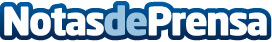 11 cosas que no le perdonas a tu tienda onlineMercado Actual ha emitido un listado de los errores y prácticas que más penalizan los usuarios de comercio electrónico. Según este portal, exceder los plazos de entrega, no responder por la garantía o la ausencia de un teléfono de atención al cliente son algunos de los pecados capitales que pueden hacer que un cliente de comercio electrónico nunca vuelva a comprar en un determinado portal.
Según las estimaciones de Mercado Actual, solo 3% de los clientes satisfechos agradece públicamente un buen servicio, Datos de contacto:5cero2 ComunicaciónNota de prensa publicada en: https://www.notasdeprensa.es/11-cosas-que-no-le-perdonas-a-tu-tienda-online Categorias: E-Commerce http://www.notasdeprensa.es